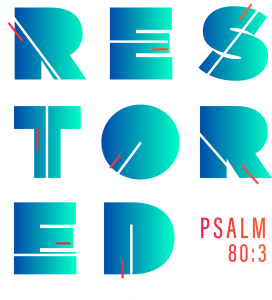 Friday, July 241:00-4:00 – Registration (Hemmingson Center, Gonzaga University)4:30-6:00 – Dinner (Hemmingson Center)5:45 – Doors Open - Spokane Convention Center6:45-9:15 – General Session (to include Keynote “Vision Restored” and Eucharistic Adoration)9:15-11:00- – Small Groups/Reconciliation/ Marketplace OpenSaturday, July 256:45-8:15 – Breakfast (Hemmingson Center for dorm attendees)7:30 – Doors Open 8:30-10:45 – Morning Session and Celebration of Holy Mass11:00-2:15 – Marketplace Open 11:00-noon  – Women’s Session “Femininity Restored,” Men’s Lunch (Riv Park) and Small Groups12:15-1:15 – Men’s Session “Masculinity Restored,”  Women’s Lunch (Riv Park) and Reconciliation1:15-2:15 – Men’s Reconciliation, Women’s Small Groups2:15-3:15 – General Session Keynote “Trust Restored”3:15-5:15 – Open Time: Recharge Small Groups Confessions Marketplace Open 3:30-4:15 – Workshop “Restore the Conversation: Real Prayer” 4:30-5:15 – Workshop “Restore Peace” 5:15-6:45 – Dinner (Riverfront Park)5:15-7:15 – Small Groups/Reconciliation/ Marketplace Open7:15-10:00 – General Session (“Restored in Jesus Christ” and Eucharistic Holy Hour & Procession)10:00-11:00 – Small Groups/Reconciliation/ Marketplace OpenSunday, July 267:00-8:30 – Breakfast (Hemmingson Center for dorm attendees)8:00 – Doors Open9:00-noon – Morning Session “Restore Culture” and Celebration of Holy Mass10:15-12:00 – Closing Mass  All conference activities (except meals) will take place at the Spokane Convention Center. 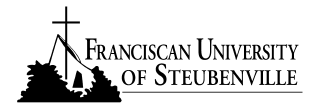 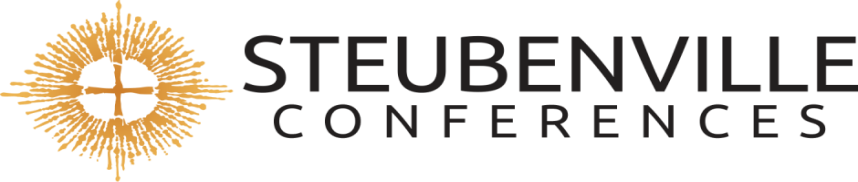 